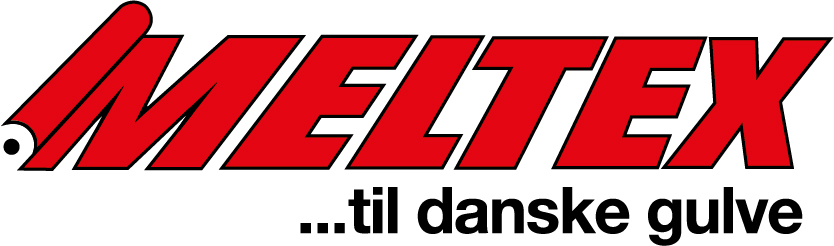 Det nye katalog…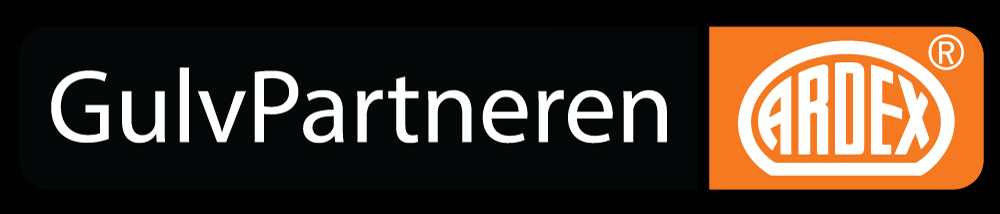 Det nye katalog for 2020 er under udarbejdelse og vil komme i din postkasse i den nærmeste fremtidSpændende nyheder…Hos Meltex A/S vil vi i foråret kunne præsentere det velrenommeret og velkendte mærke ARDEX som vores nye leverandør af spartelmasse og lime. Vi vil lagerføre et udpluk af deres mest brugte produkter til både store og små opgaver – skulle I have andre forespørgsler skal I være meget velkommen til at kontakte os.Gulvbelægning der aldrig går af mode…I løbet af foråret vil Meltex A/S også kunne præsentere LINOLEUM i vores program. Vi vil fra vores lager i Karlslunde lagerfører 10 af de mest populære farver fra Forbo, som kan købes som både ruller og cut . Yderligere vil vi også kunne skaffe DLW linoleum.For nærmere info kontakt: Steen Kjærgaard			Dennis MorsTlf. 40 76 10 67			 Tlf. 40 44 48 35Jylland				Sjælland/Fyn/Øerne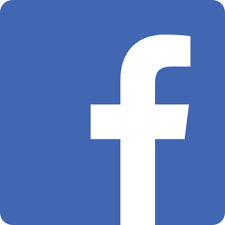 